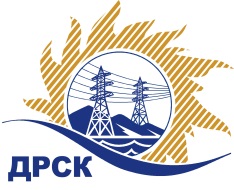 Акционерное Общество«Дальневосточная распределительная сетевая  компания»09.11.2017 г.   							                      № 672/УКСУведомление № 1 о внесение измененийв  Извещение и Документацию о закупке Организатор (Заказчик) закупочной процедуры – АО «Дальневосточная распределительная сетевая компания» (далее – АО «ДРСК») (Почтовый адрес: 675000, Амурская обл., г. Благовещенск, ул. Шевченко, 28, тел. 8 (4162) 397-147)Способ и предмет закупки: открытый запрос цен   на право заключение договора на выполнение работ: «Оформление правоустанавливающих документов на земельные участки под объектами строительства, расположенными в зоне функционирования СП «Северные ЭС», СП "Западные ЭС", СП "Восточные ЭС" филиала АО «ДРСК» «Амурские ЭС», закупка 2160Извещение опубликованного на сайте в информационно-телекоммуникационной сети «Интернет» www.zakupki.gov.ru (далее — «официальный сайт») от 19.10.2017 г.  под № 31705641026Внесены следующие изменения в  Извещение и Документацию о закупке:Пункт 10. Извещения читать в следующей редакции: Срок предоставления Документации о закупке:  с «19» октября 2017 по «14» ноября    2017 г.Пункт 14.2. Извещения читать в следующей редакции: «Дата окончания приема заявок на участие в закупке: 10:00 часов местного (Благовещенского) времени (04:00 часов Московского времени) «14» ноября   2017 года по адресу – Системы ЭТП.»Пункт 16. Извещения читать в следующей редакции: «Дата, время и место вскрытия конвертов с заявками на участие в закупке: 10:00 часов местного (Благовещенского) времени (04:00 часов Московского времени) «15» ноября  2017 года по адресу Единой электронной торговой площадки на Интернет-сайте https://rushydro.roseltorg.ru».Пункт 17. Извещения читать в следующей редакции: «Дата, время, место рассмотрения заявок и подведения итогов закупки: Предполагается, что рассмотрения заявок и подведение итогов  закупки будет осуществлено в АО «ДРСК»  в срок до 17:00 часов (Благовещенского) времени до «06» декабря  2017 г. по адресу Заказчика /Организатора. Организатор вправе, при  необходимости, изменить данный срок.».Пункт 3.2.15. Документации о закупке читать в следующей редакции: «Срок окончания приема заявок на участие в закупке: 10:00 часов местного (Благовещенского) времени (04емьсот пятьдесят пять тысяч четырестадвести:00 часа Московского времени) «14» ноября 2017 года.»Пункт 3.2.16. Документации о закупке читать в следующей редакции: «Сроки предоставления участникам закупки разъяснений положений документации о закупке: Дата окончания предоставления разъяснений:«14» ноября  2017 г.»Пункт 3.2.18. Документации о закупке читать в следующей редакции: «Дата, время, место рассмотрения заявок и подведение итогов закупки: Предполагается, что рассмотрение заявок и подведение итогов  закупки будет осуществлено в срок до 17:00 (Благовещенского) времени  до «06» декабря    2017 г по адресу 675000, Благовещенск, ул. Шевченко, 28, каб. 122. Организатор вправе, при необходимости, изменить данный срок.Все остальные условия Извещения и Документации о закупке остаются без изменения.Секретарь Закупочной           комиссии 1 уровня АО «ДРСК»                                                              Т.В. ЧелышеваИсп. Ирдуганова И.Н. тел.(416-2) 397-147